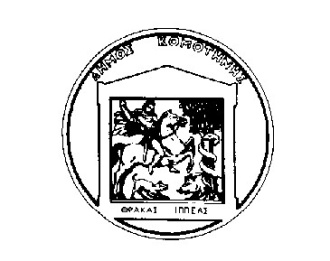        Ε Λ Λ Η Ν Ι Κ Η    Δ Η Μ Ο Κ Ρ Α Τ Ι Α	Κομοτηνή :23/09/19ΔΗΜΟΣ ΚΟΜΟΤΗΝΗΣΔΗΜΟΤΙΚΗ ΚΟΙΝΩΦΕΛΗΣ ΕΠΙΧΕΙΡΗΣΗ	Αριθμ. Πρωτ. : 2047ΠΟΛΙΤΙΣΜΟΥ-ΠΑΙΔΕΙΑΣ-ΑΘΛΗΤΙΣΜΟΥΚΟΜΟΤΗΝΗΣΔ/ΝΣΗΓ.ΜΑΡΑΣΛΗ 4ΚΟΜΟΤΗΝΗ 69100Email: athlmazk@otenet.grΤηλ. 2531036783ΑΝΑΚΟΙΝΩΣΗΓΙΑ ΤΗΝ ΣΥΝΑΨΗ ΣΥΜΒΑΣΗΣ ΕΡΓΑΣΙΑΣ ΟΡΙΣΜΕΝΟΥ ΧΡΟΝΟΥΗ ΔΗΜΟΤΙΚΗ ΚΟΙΝΩΦΕΛΗΣ ΕΠΙΧΕΙΡΗΣΗ ΠΟΛΙΤΙΣΜΟΥ - ΠΑΙΔΕΙΑΣ – ΑΘΛΗΤΙΣΜΟΥ ΚΟΜΟΤΗΝΗΣΈχοντας υπόψη:Τις διατάξεις της παρ. 2 του άρθρου 14 του Ν. 2190/1994 όπως τροποποιήθηκε και ισχύει με το άρθρο 1 παρ. 2 του Ν. 3812/2009 σύμφωνα με τις οποίες δεν υπάγεται στις διατάξεις των κεφαλαίων Α’, Β’ και Γ’ το εκπαιδευτικό ή διδακτικό προσωπικό των με οποιαδήποτε ονομασία Οργανισμών Τοπικής Αυτοδιοίκησης πρώτου και δευτέρου βαθμούΤις διατάξεις του Ν. 3852/2010 «Νέα Αρχιτεκτονική της Αυτοδιοίκησης και της Αποκεντρωμένης Διοίκησης- Πρόγραμμα Καλλικράτης» (ΦΕΚ 87 Α), όπως έχουν τροποποιηθεί και ισχύουν.Τις διατάξεις του άρθρου ένατου του Ν. 4057/2012 «Πειθαρχικό Δίκαιο Δημοσίων Πολιτικών Διοικητικών Υπαλλήλων και Υπαλλήλων Νομικών Προσώπων Δημοσίου Δικαίου» (ΦΕΚ 54 Α).Την ΥΠΠΟΑ/ΓΔΥΑ/ΔΑΟΠΑΑΕΥΔΣ/ΤΣΠΕΠΑΟ/187200/13385/1259/891ΦΕΚ/1774/Β/17-06-2016Υπουργική απόφαση, «Έγκριση Οργανωτικού Πλαισίου Προγραμμάτων Άθλησης για Όλους (Π.Α.γ.Ο) της Γενικής Γραμματείας Αθλητισμού.Την «Έγκριση Πρόσληψης Πτυχιούχων Φυσικής Αγωγής (ΠΦΑ) με σκοπό την στελέχωση των ΟΤΑ και των ΝΠΔΔ και ΝΠΙΔ αυτών που υλοποιούν Προγράμματα Άθλησης για Όλους (Π.Α.γ.Ο) περιόδου 2019–2020», Α.Π.ΥΠΠΟΑ/ΓΔΟΑ/ΔΑΟΠΑΑΕΥΔΣ/439980/15334/1266-2019 (ΦΕΚ 3200/Β/21-9-2019), της Γενικής Γραμματείας Αθλητισμού.Την υπ' αριθμ. απόφαση 35/2019 του Διοικητικού Συμβουλίου της Δημοτικής Κοινωφελής Επιχείρησης Πολιτισμού -  Παιδείας – Αθλητισμού ΚομοτηνήςΑνακοινώνειΤην πρόσληψη έως Δεκατριών (13) Πτυχιούχων Φυσικής Αγωγής, με σύμβαση εργασίας ιδιωτικού δικαίου ορισμένου χρόνου, συνολικής διάρκειας έως οκτώ (8) μήνες με ωριαία αποζημίωση, για την υλοποίηση των Γενικών και Ειδικών Προγραμμάτων «Άθλησης για Όλους» Μεγάλης Διάρκειας περιόδου 2019 – 2020:Απαραίτητα δικαιολογητικά:Οι ενδιαφερόμενοι Π.Φ.Α που επιθυμούν να απασχοληθούν στα Π.Α.γ.Ο., υποβάλλουν αίτηση στο φορέα υλοποίησης.Η αίτηση θα πρέπει να συνοδεύεται από :Βιογραφικό σημείωμα που να αναφέρεται στην προϋπηρεσία στα προγράμματα, στην επιμόρφωση μέσω σεμιναρίων, στην απόκτηση άλλου πτυχίου ή μεταπτυχιακού τίτλου ή ειδικότητας κ.λ.π.Υπεύθυνη δήλωση του Ν.1599/1986 ότι τα στοιχεία που αναφέρονται στην αίτηση και στο βιογραφικό σημείωμα είναι αληθή.Φωτοτυπία πτυχίου Φυσικής Αγωγής, ειδικότητας, μεταπτυχιακού τίτλου ή διδακτορικού διπλώματος ή ισότιμου τίτλου σπουδών της αλλοδαπής αναγνωρισμένου στην Ελλάδα.Φωτοτυπία της αστυνομικής ταυτότητας.Πιστοποιητικό οικογενειακής κατάστασης.Βεβαίωση του Δήμου περί μονίμου κατοικίας.Βεβαίωση του ΟΑΕΔ ότι είναι άνεργος.Έγγραφα που αποδεικνύουν προϋπηρεσία, όπως: Βεβαιώσεις ή άλλα αποδεικτικά στοιχεία του κυρίου φορέα ασφαλιστικής κάλυψης (μισθολογικές καταστάσεις Ι.Κ.Α. ή άλλων ασφαλιστικών ταμείων) ή βεβαιώσεις ή άλλα αποδεικτικά στοιχεία φορολογικού χαρακτήρα (αποδείξεις παροχής υπηρεσιών, κ.λ.π.) ή πιστοποιητικά προϋπηρεσίας θεωρημένα από την Επιθεώρηση Εργασίας και δικαιολογητικά που να αποδεικνύουν όσα αναφέρονται στο βιογραφικό σημείωμα και τα οποία αποτέλεσαν κριτήριο επιλογής.Έγγραφα που αποδεικνύουν την ιδιότητα του πολυτέκνου ή του γονέα μονογονεϊκής οικογένειας σύμφωνα με την ισχύουσα νομοθεσία.Κριτήρια Επιλογής – Καθορισμός της σειράς κατάταξης των υποψηφίωνΒασικό κριτήριο κατάταξης των υποψηφίων είναι η ανεργία. Η ανεργία αποδεικνύεται με σχετική βεβαίωση από το αρμόδιο γραφείο του ΟΑΕΔ.Σε περίπτωση που δεν υπάρχει ικανός αριθμός υποψηφίων που να πληροί την παραπάνω προϋπόθεση (ανεργία), προκειμένου να εξασφαλιστεί η υλοποίηση των Π.Α.γ.Ο., ο φορέας δύναται να προσλάβει Π.Φ.Α οι οποίοι δεν είναι άνεργοι. Η πρόσληψη αυτών γίνεται με βάση την κατάταξη τους σε πίνακα σύμφωνα με τη μοριοδότηση που περιγράφεται παρακάτω. Ως εκ τούτου, συντάσσονται πίνακες υποψηφίων μη λαμβάνοντας υπόψη τον περιορισμό της ανεργίας.Η σειρά κατάταξης των υποψηφίων που έχουν το ανωτέρω κριτήριο καθορίζεται με βάση τα ακόλουθα κριτήρια:Τυπικά ΠροσόνταΒασικό Πτυχίο: Οι μονάδες του βαθμού του τίτλου σπουδών με δύο δεκαδικά ψηφία πολλαπλασιάζονται με τον αριθμό 0,1.Εάν το πτυχίο αποκτήθηκε στην αλλοδαπή, απαιτείται αντίγραφο της πράξεως του ΔΙΚΑΤΣΑ ή του πιστοποιητικού αναγνώρισης του ΔΟΑΤΑΠ, για τη βαθμολογική αντιστοιχία.Μεταπτυχιακοί ΤίτλοιΜεταπτυχιακός Τίτλος Σπουδών (Master): 0,5 μονάδες.Διδακτορικό: 1 μονάδα.Επισήμανση: γίνεται χρήση της προσφορότερης βαθμολογικά από τις δύο κατηγορίες μεταπτυχιακών τίτλων (εφόσον κατατεθούν και οι δύο) και ενός μόνο από την ίδια κατηγορία αυτών. Αποκλείεται η αθροιστική βαθμολόγηση τους.ΕμπειρίαΟ υποψήφιος λαμβάνει μονάδες από την εμπειρία με ανώτατο όριο τους πενήντα (50) μήνες. Για κάθε μήνα αποδεδειγμένης απασχόλησης στα Π.Α.γ.Ο. με μηνιαίο σύνολο ωρών έως 120, οι μονάδες που λαμβάνονται υπολογίζονται ως εξής:Αρ. μηνών Χ ώρες απασχόλησης το μήνα Χ 0,08 μονάδες / 120Για την εύρυθμη λειτουργία των ΠΑγΟ, στα προγράμματα που ο φορέας κρίνει απαραίτητο, δύναται να πριμοδοτήσει έως 20 μήνες από τους τελευταίους 24 μήνες, τους υποψηφίους που έχουν αποδεδειγμένη προϋπηρεσία στον οικείο φορέα ως εξής: Αρ. μηνών (έως 20 μήνες) Χ 0,05 μονάδες Η βαθμολόγηση γίνεται αθροιστικά.Λοιπά βαθμολογούμενα κριτήριαΠολυτεκνίαΟ πολύτεκνος υποψήφιος βαθμολογείται με 2 μονάδες.Ο υποψήφιος που είναι τέκνο πολύτεκνης οικογένειας λαμβάνει 0,5 μονάδες.Ανήλικα τέκναΟ υποψήφιος βαθμολογείται 0,3 μονάδες για καθένα από τα δύο (2) πρώτα ανήλικα τέκνα του και 0,5 μονάδες για το τρίτο ανήλικο τέκνο.Γονέας μονογονεϊκής οικογένειας (άρθρο 29 παρ. 6 ν.3838/2010).Ο γονέας μονογονεϊκής οικογένειας βαθμολογείται με 0,3 μονάδες για κάθε ένα (1) τέκνο του. Βαθμολογείται ο υποψήφιος που έχει την γονική μέριμνα.Επισήμανση: Γίνεται χρήση της προσφορότερης βαθμολογικά από τις παραπάνω ιδιότητες.Αποκλείεται η αθροιστική βαθμολόγηση των παραπάνω κριτηρίων.Σημείωση: Σε περίπτωση ισοβαθμίας λαμβάνονται υπόψη πρόσθετα προσόντα όπως ο χρόνος κτήσης πτυχίου, η εντοπιότητα, η αξιολόγηση του υποψηφίου από το φορέα (σε περίπτωση που έχει προϋπηρεσία στον οικείο φορέα και στο συγκεκριμένο πρόγραμμα). Μετά την ανακοίνωση των τελικών πινάκων από το φορέα οι επιτυχόντες Π.Φ.Α. υποχρεούνται να παρουσιαστούν στο κατάστημα του φορέα εντός 5 εργάσιμων ημερών για ανάληψη υπηρεσίας. Μετά το πέρας της προθεσμίας αυτής ο φορέας δύναται να καλέσει τον επόμενο στη σειρά κατάταξης επιτυχόντα.Για τα προγράμματα που αφορούν σε άτομα με αναπηρίες, καταρτίζεται ξεχωριστή κατάσταση υποψηφίων, στην οποία συμπεριλαμβάνονται όσοι έχουν την αντίστοιχη ειδίκευση. Σε περίπτωση που δεν υπάρχουν Π.Φ.Α. με τη συγκεκριμένη ειδίκευση, δύναται να προσληφθούν Π.Φ.Α. με προϋπηρεσία ενός τουλάχιστον έτους στο συγκεκριμένο πρόγραμμα.Για ποσοστό 20% των θέσεων που προκηρύσσει ο φορέας δεν προσμετρούνται μόρια προϋπηρεσίας στα Π.Α.γ.Ο, εφόσον το σύνολο των θέσεων που προκηρύσσονται είναι τουλάχιστον 10. Για το ποσοστό του 20% των θέσεων ο φορέας υποχρεούται να καταρτίσει ξεχωριστό πίνακα κατάταξης των υποψηφίων μη προσμετρώντας τα μόρια προϋπηρεσίας στα Π.Α.γ.Ο. (όλων των υποψηφίων). Οι Π.Φ.Α. προσλαμβάνονται και απασχολούνται στα Π.Α.γ.Ο., με σύμβαση εργασίας Ιδιωτικού Δικαίου Ορισμένου Χρόνου, διάρκειας μέχρι 8 μήνες.Οικονομικοί Όροι Απασχόλησης.(α) Στα Π.Α.γ.Ο προσλαμβάνονται κατά προτεραιότητα άνεργοι Π.Φ.Α., με δικαίωμα να εργασθούν ως τη συμπλήρωση του αριθμού των 30 ωρών ανά εβδομάδα σε έναν ή περισσότερους φορείς. Οι Π.Φ.Α. υποχρεούνται σε περίπτωση που έχουν υπογράψει σύμβαση εργασίας σε ένα φορέα, κατά την υπογραφή της σύμβασης τους σε δεύτερο φορέα να υποβάλλουν υπεύθυνη δήλωση όπου θα αναφέρουν τις ώρες απασχόλησης στον πρώτο φορέα.(β) Αν από το διεξαγόμενο επιτόπιο έλεγχο ή από το ενημερωτικό – εισηγητικό του φορέα διαπιστώνεται ότι ο εργαζόμενος απουσιάζει αδικαιολόγητα ή δεν προσφέρει τις υπηρεσίες του, σύμφωνα με τα αναφερόμενα στην σύμβαση Π.Α.γ.Ο., τότε διακόπτεται το τμήμα του εγκεκριμένου προγράμματος του φορέα από τη Γ.Γ.Α.Όσοι επιλέγονται για να εργαστούν στα Π.Α.γ.Ο. υπογράφουν σύμβαση εργασίας με το φορέα υλοποίησης του προγράμματος, στην οποία καθορίζεται η ωριαία αποζημίωση, βάσει της κείμενης νομοθεσίας.Επιλογή-Ανάρτηση πινάκων – ΕνστάσειςΗ επιλογή των υποψηφίων θα γίνει από την επιτροπή αξιολόγησης αιτήσεων που συστάθηκε µε την υπ’ αρίθμ: 35/2019 απόφαση του Διοικητικού Συμβουλίου της Επιχείρησης .Οι προσωρινοί πίνακες κατάταξης των υποψηφίων θα αναρτηθούν στον πίνακα ανακοινώσεων της Επιχείρησης. Οι ενδιαφερόμενοι μπορούν να υποβάλουν ενστάσεις, μέσα σε αποκλειστική προθεσμία δέκα (10) ημερολογιακών ημερών στα γραφεία της Επιχείρησης, από την επόμενη ημέρα της ανάρτησης των αποτελεσμάτων.Προθεσμία και τόπος υποβολής αιτήσεωνΥποβολή δικαιολογητικών στη στα γραφεία της Δ.Κ.Ε.Π.Π.Α.Κ. Γρ. Μαρασλή 4 (δίπλα στο Δημοτικό κολυμβητήριο Κομοτηνής), από τις 23-09-19 ημέρα Δεύτερα μέχρι και τις 04-10-19 ημέρα Παρασκευή, κατά τις εργάσιμες ημέρες και ώρες..Πληροφορίες: τηλ. 25310- 36783.Η ΠΡΟΕΔΡΟΣ ΤΗΣ Δ.Κ.Ε.Π.Π.Α.ΚΑΝΑΣΤΑΣΙΑ ΛΙΒΕΡΙΑΔΟΥΕΙΔΙΚΟΤΗΤΑΑΡΙΘΜΟΣΕΙΔΙΚΑ ΤΥΠΙΚΑ ΠΡΟΣΟΝΤΑΧΡΟΝΙΚΗ ΔΙΑΡΚΕΙΑΠΤΥΧΙΟΥΧΟΙ ΦΥΣΙΚΗΣ ΑΓΩΓΗΣ13Πτυχιούχοι Φυσικής Αγωγής. Κριτήρια αξιολόγησης σύμφωνα με το οργανωτικό πλαίσιο της Γενικής Γραμματείας Αθλητισμού.έως οκτώ (8) μήνες